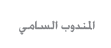 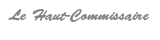 COMMUNIQUE DE PRESSE   Une forte présence du HCP au Congrès Mondial de Statistiques tenu à Kuala Lumpur, MalaisieLe Haut Commissariat au Plan a participé aux travaux de la 62ème Session du Congrès Mondial de Statistiques, tenue à Kuala Lumpur - Malaisie du 18 au 23 août 2019 par une forte délégation et une quinzaine de travaux scientifiques sur des thématiques statistiques et de comptabilité nationale.En marge des travaux dudit congrès, la délégation marocaine a tenu des séances de travail avec les représentants de plusieurs institutions statistiques d’Europe et de Grande Bretagne pour faire le point du niveau de coopération du HCP avec ces institutions et envisager d’autres voies pour les renforcer et en diversifier les axes, en particulier dans les domaines de la digitalisation des processus de production et de diffusion des produits et services statistiques, du suivi et d’évaluation des Objectifs de Développement Durable, ainsi qu’en matière d’approches novatrices d’enquêtes statistiques, en l'occurrence l’enquête sur la famille programmée par le HCP pour l’année 2021.Rappelons que le Congrès Mondial de Statistiques, dont la 61ème Session a été tenue à Marrakech en 2017, réunit dans sa 62ème Session à Kuala Lumpur plus de 2500 participants relevant des systèmes nationaux de statistique, des universités, des associations de statistique, d’organisations nationales, régionales et internationales.    